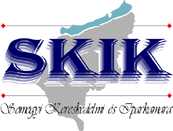 Tájékoztatóa kamarai kitüntetésre benyújtott pályázati anyagokhoz csatolandó adatokrólSOMOGY GAZDASÁGÁÉRT DÍJNettó árbevétel (eFT) 					2017:		2018:		2019:Adózás előtti eredmény (eFt)					2017:		2018:		2019:Adózott eredmény (eFt)					2017:		2018:		2019:Tárgyévi beruházások értéke (eFt)				2017:		2018:		2019:Export árbevétel (eFt)					2017:		2018:		2019:Foglalkoztatotti létszám (fő)					2017:		2018:		2019:Tárgyévben működtetett minőségbiztosítási rendszer megnevezése 2017:	               2018:		2019:	AZ ÉV SOMOGYI VÁLLALKOZÁSA DÍJ ( mikro- és kkv kategóriában )Nettó árbevétel (eFT) 					2017:		2018:		2019:Adózás előtti eredmény (eFt)					2017:		2018:		2019:Adózott eredmény (eFt)					2017:		2018:		2019:Tárgyévi beruházások értéke (eFt)				2017:		2018:		2019:Export árbevétel (eFt)					2017:		2018:		2019:Foglalkoztatotti létszám (fő)					2017:		2018:		2019:Tárgyévben működtetett minőségbiztosítási rendszer megnevezése 2017:	               2018:		2019:	SOMOGY SZAKKÉPZÉSÉÉRT DÍJ  ( Az adatokat abban az esetben kell csatolni, ha a pályázó vállalkozás-, illetve ha a pályázó olyan természetes személy, aki valamely vállalkozás szakképzési tevékenységéért felelős.)Gyakorlati képzőhelyek száma (db)				2018:		2019:		A gyakorlati képzőhelyeken foglalkoztatott tanulók száma (fő)	2018:		2019:	SOMOGY IDEGENFORGALMÁÉRT	Nettó árbevétel (eFT) 					2018:		2019:	Adózás előtti eredmény (eFt)					2018:		2019:		Adózott eredmény (eFt)					2018:		2019:		Tárgyévi beruházások értéke (eFt)				2018:		2019:		Foglalkoztatotti létszám (fő)					2018:		2019:		Ha rendelkezik szálláshellyel, a vendégéjszakák száma		2018:		2019:Ha rendelkezik szálláshellyel/helyekkel azok felsorolása és 	 osztályba sorolásuk megnevezéseHa rendelkezik vendéglátóhellyel/helyekkel azok felsorolása és	 kategóriába sorolásul megnevezése	SOMOGY INNOVÁCIÓJÁÉRTÁrbevétel (eFT) 						2018:		2019:	Adózás előtti eredmény (eFt)					2018:		2019:		Adózott eredmény (eFt)					2018:		2019:		Tárgyévi beruházások (eFt)					2018:		2019:		Export árbevétel (eFt)					2018:		2019:		Foglalkoztatotti létszám (fő)					2018:		2019:		A vállalkozás eddigi innovációs eredményeinek felsorolásaSaját fejlesztésű termékek, technológiák felsorolásaTermék, technológia iparjogvédelmi védettsége (már van, folyamatban, tervezi, nem tervezi)K+F tevékenysége során kooperál-e az innovációt segítő szervezetekkel, tudásközpontokkal (i/n)Az utóbbi 5 évben nyújtott-e be valamely pályázatot, ha igen, a pályázat kiírójának- és a pályázat céljának megnevezése  
Elnyerte-e a támogatást (i/n)SOMOGY KÖRNYEZETVÉDELMÉÉRTÁrbevétel (eFT) 						2018:		2019:	Adózás előtti eredmény (eFt)					2018:		2019:		Adózott eredmény (eFt)					2018:		2019:		Tárgyévi beruházások (eFt)					2018:		2019:		Export árbevétel (eFt)					2018:		2019:		Foglalkoztatotti létszám (fő)					2018:		2019:		A vállalkozásnál működő technológiák okoznak-e a megengedett  határérték feletti szennyezőanyag kibocsátást (i/n)Elmarasztalta-e a Dél-Dunántúli Vízügyi-, Természetvédelmi és Környezetvédelmi Felügyelőség
a vállalkozást az utóbbi 2 évben ? (i/n)